Anexa 5 CAIET DE EVIDENŢĂ A  ACTIVITĂŢII  DE BIBLIOTECĂ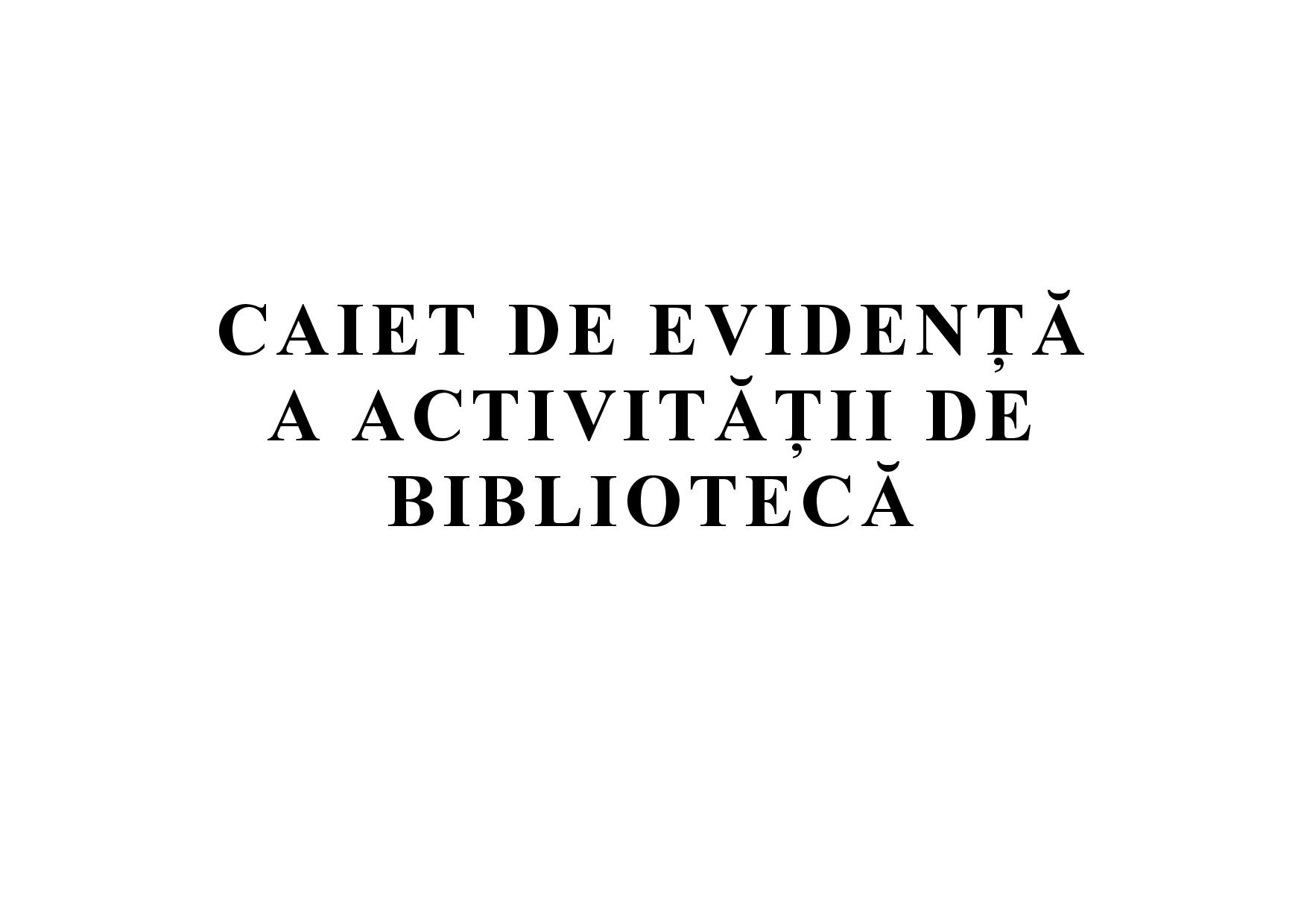 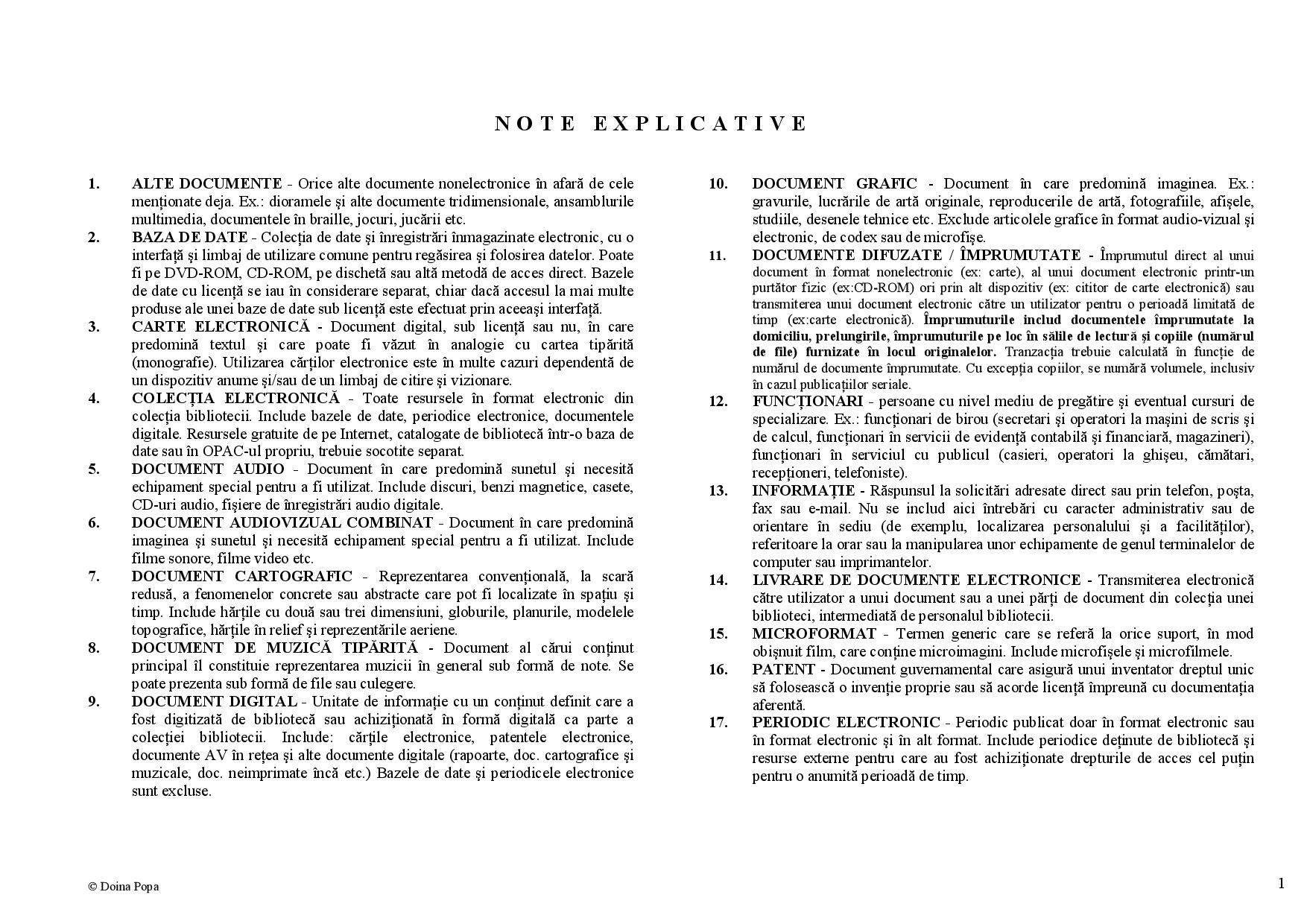 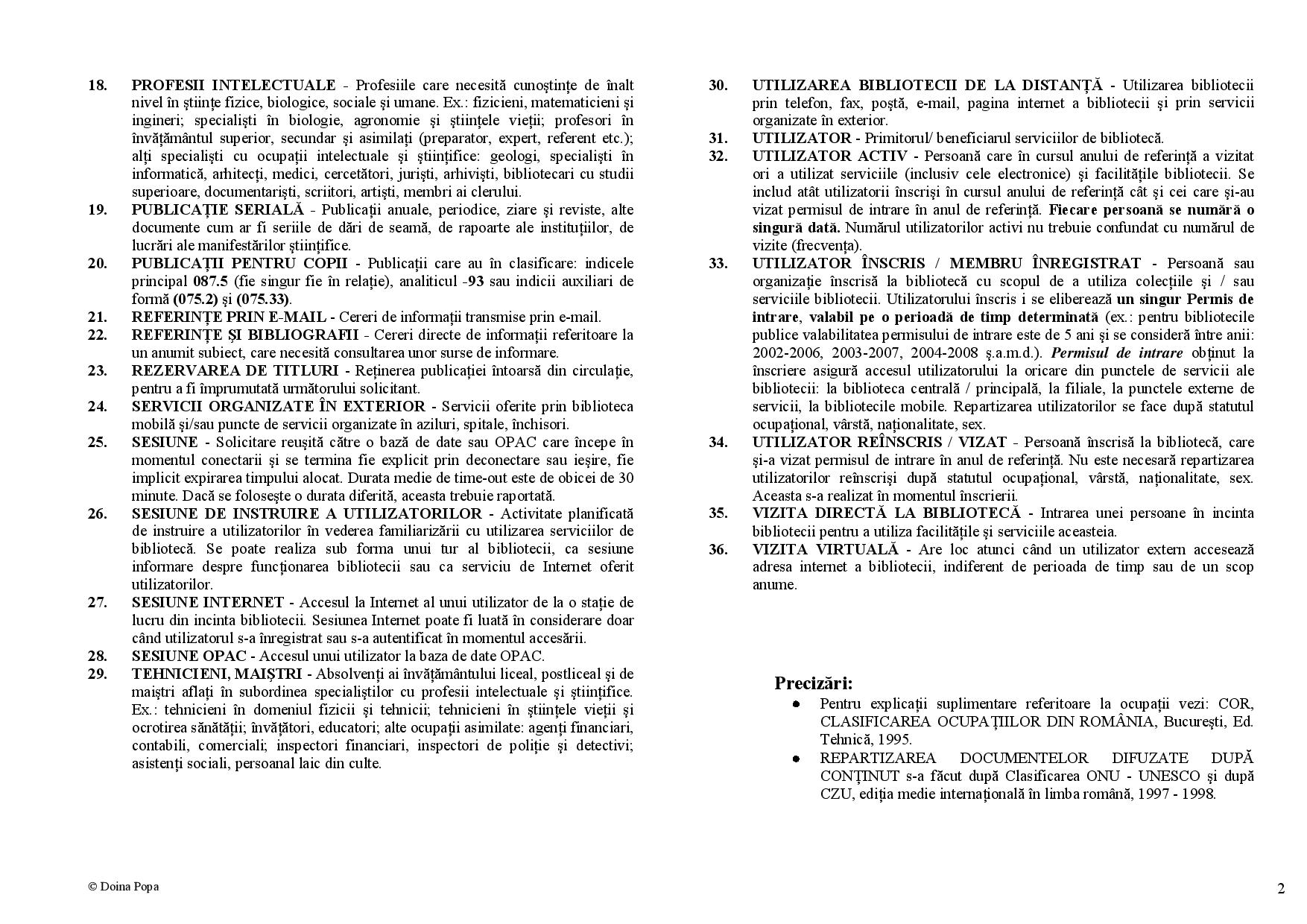 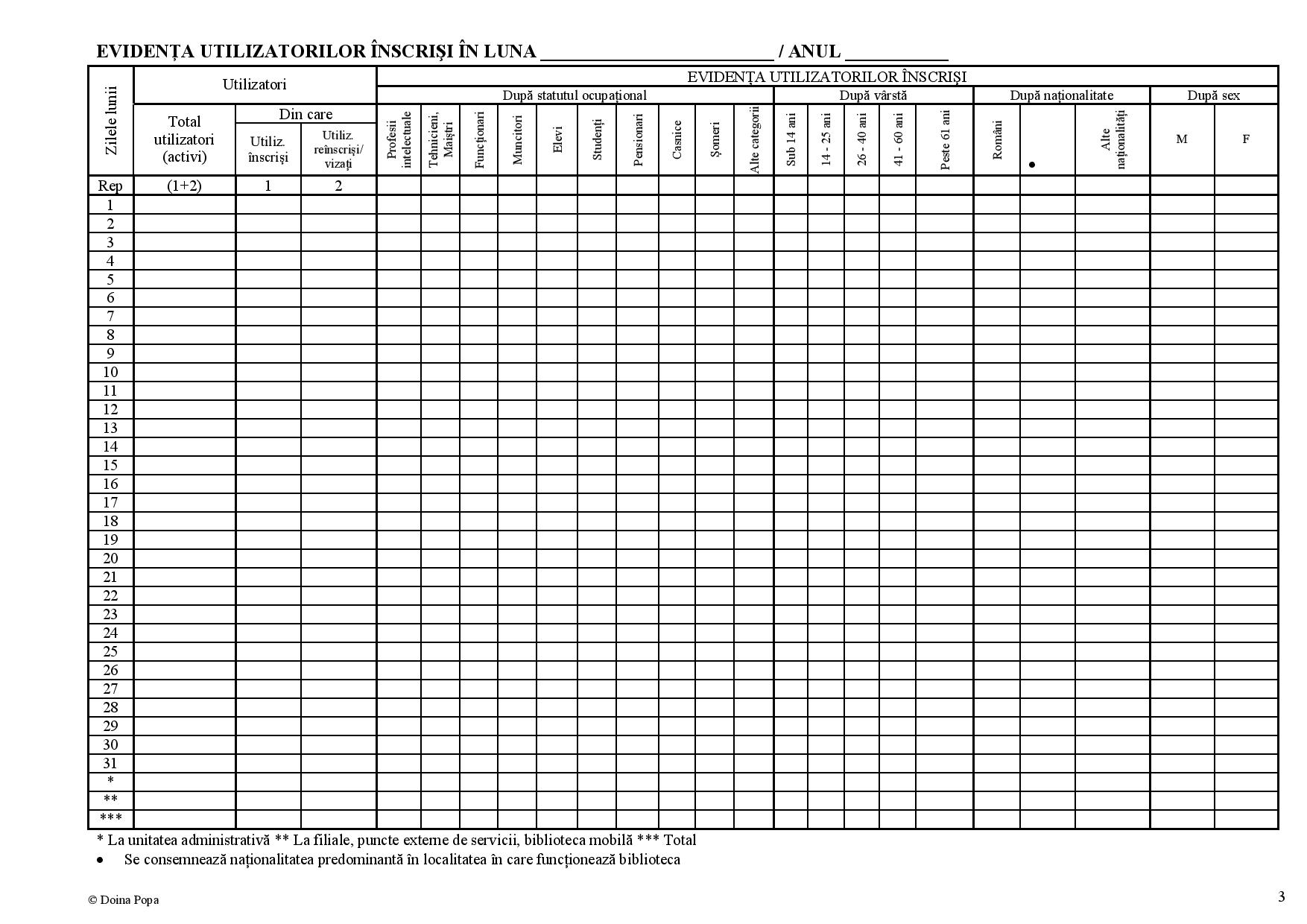 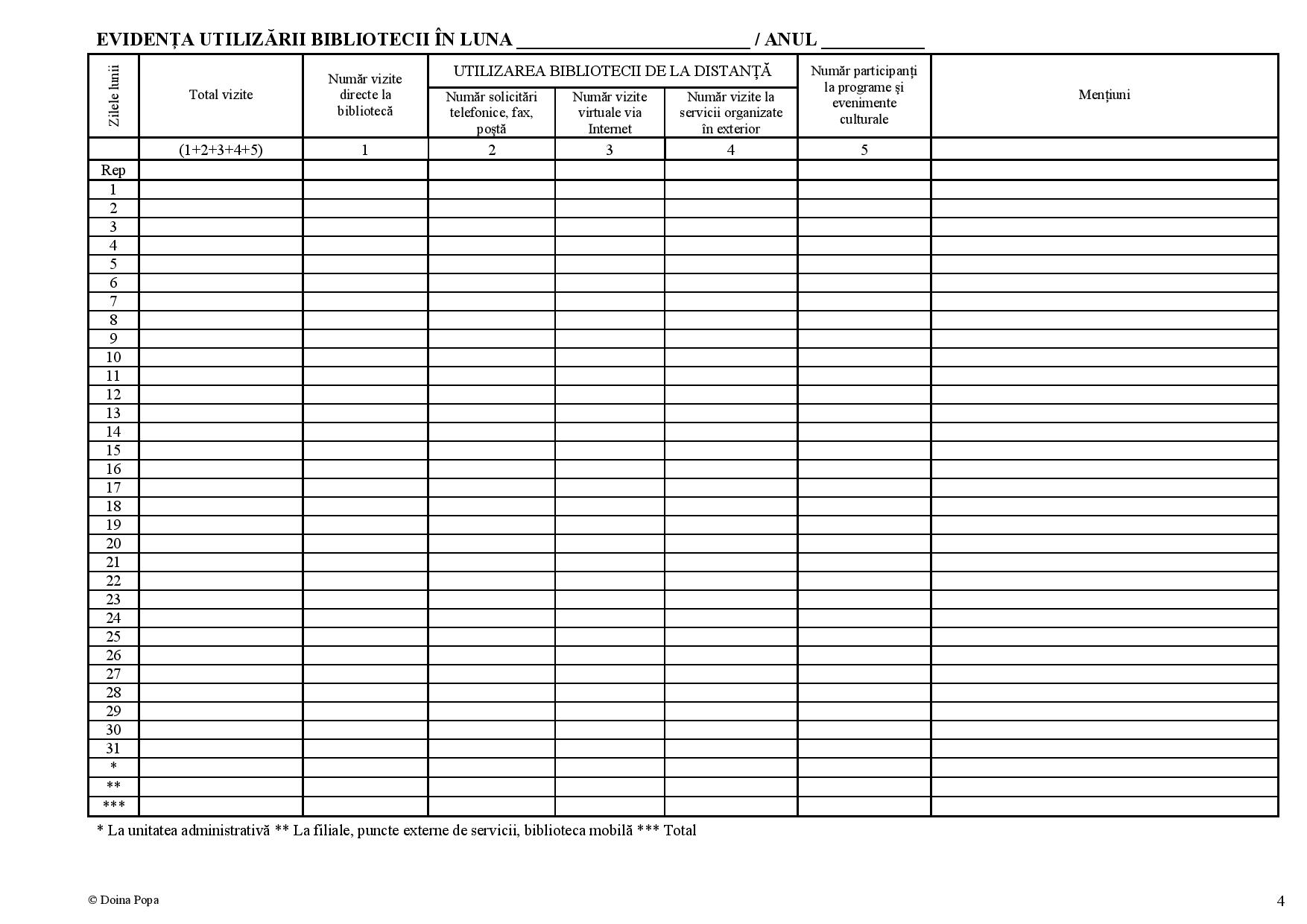 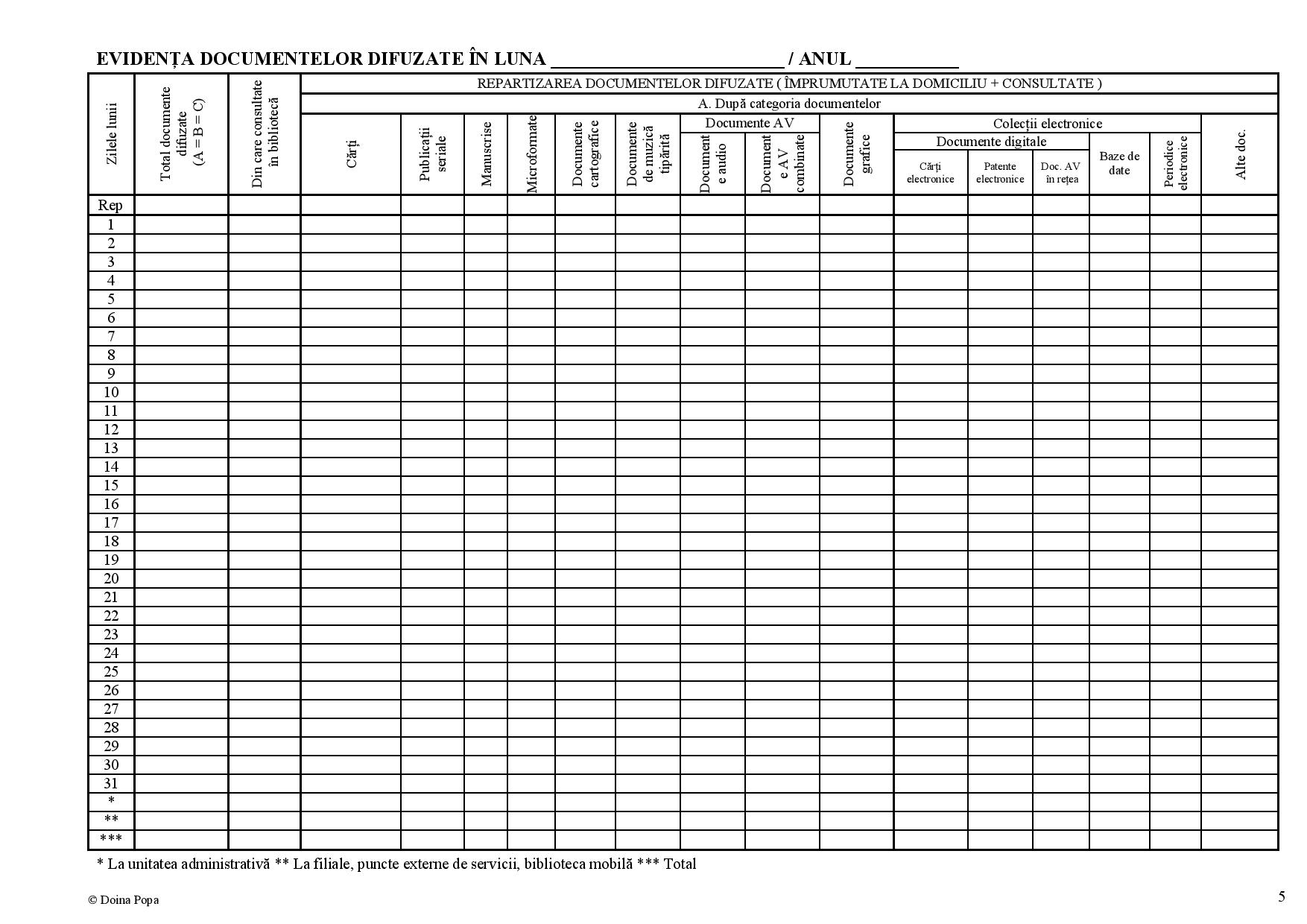 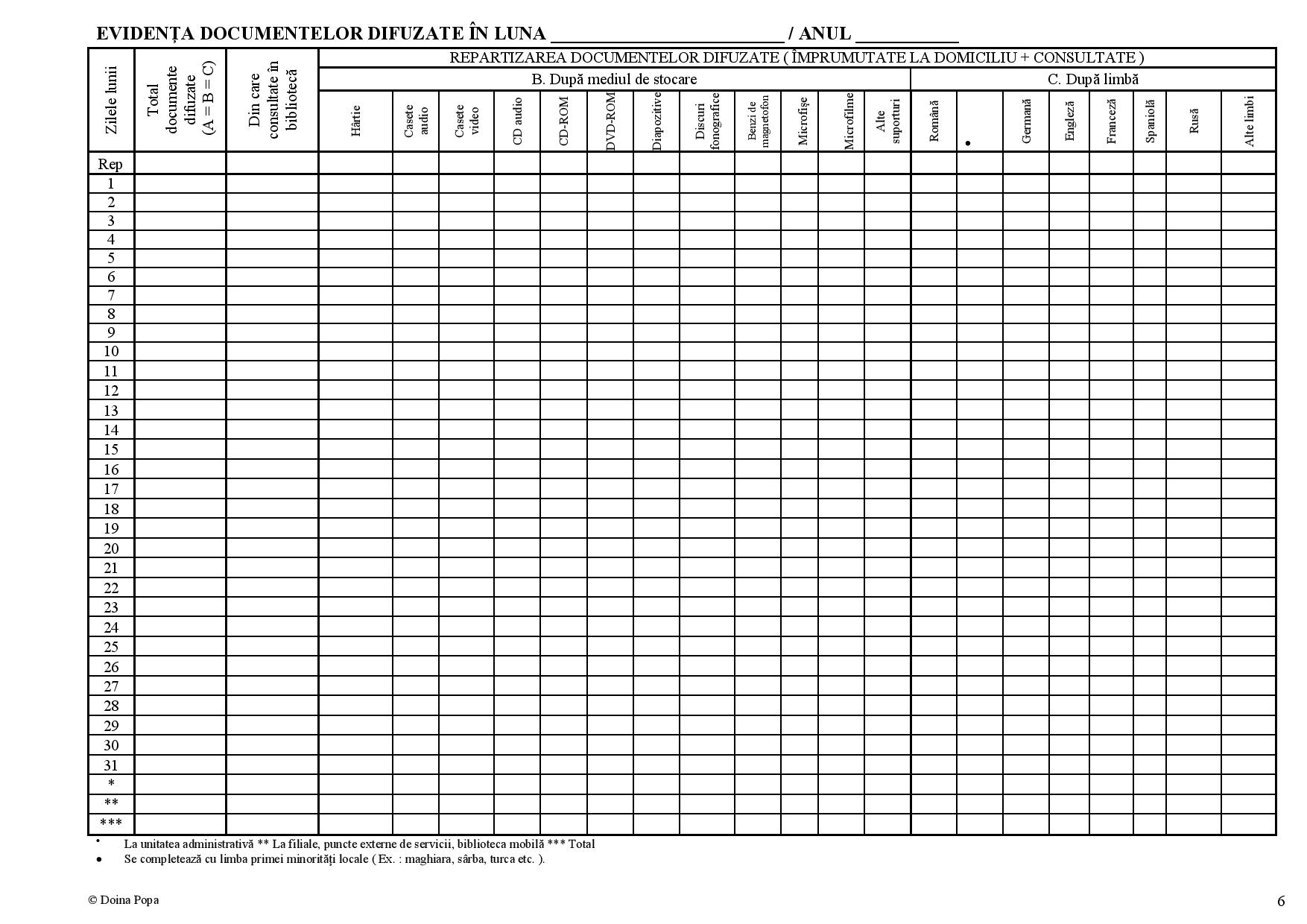 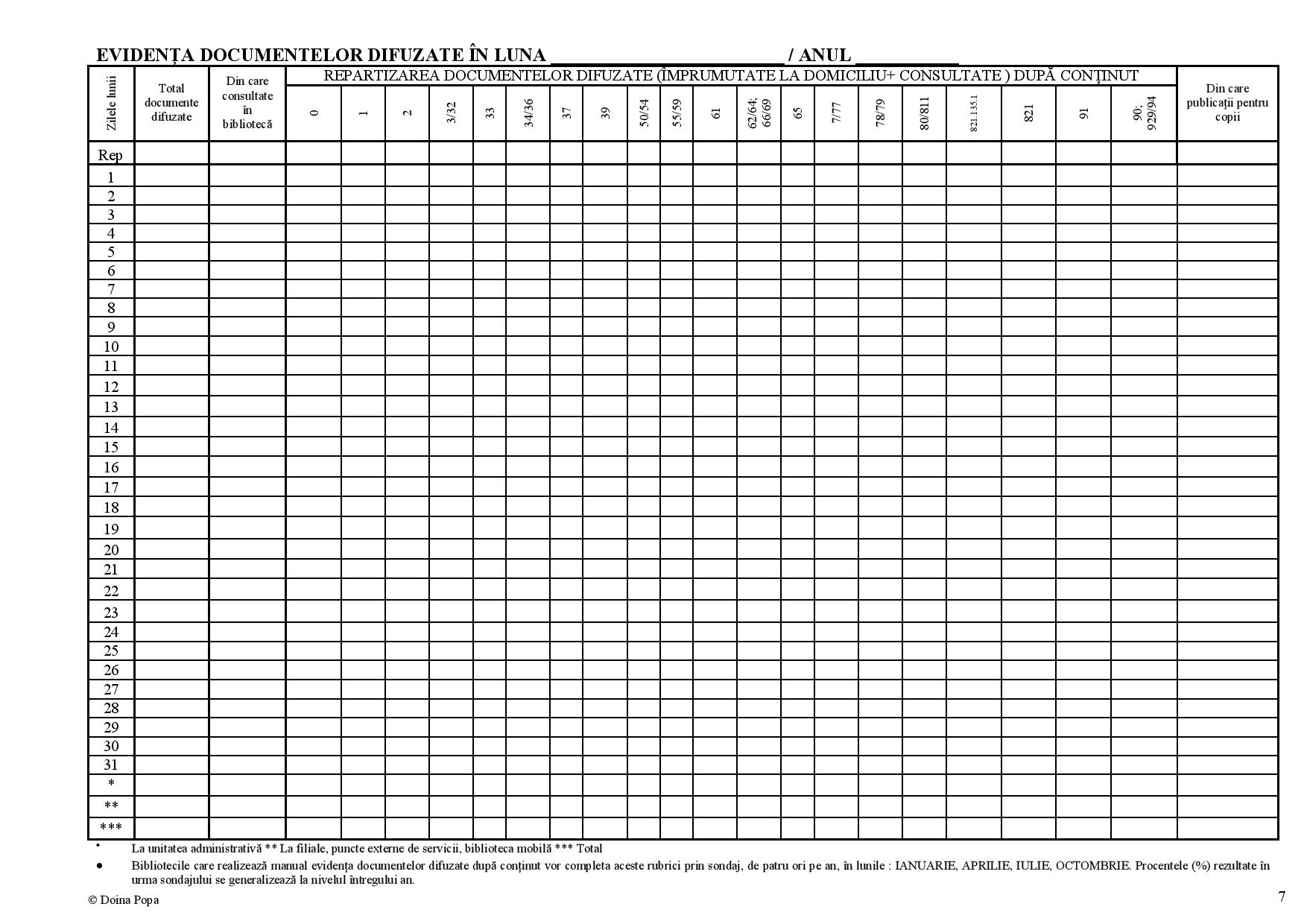 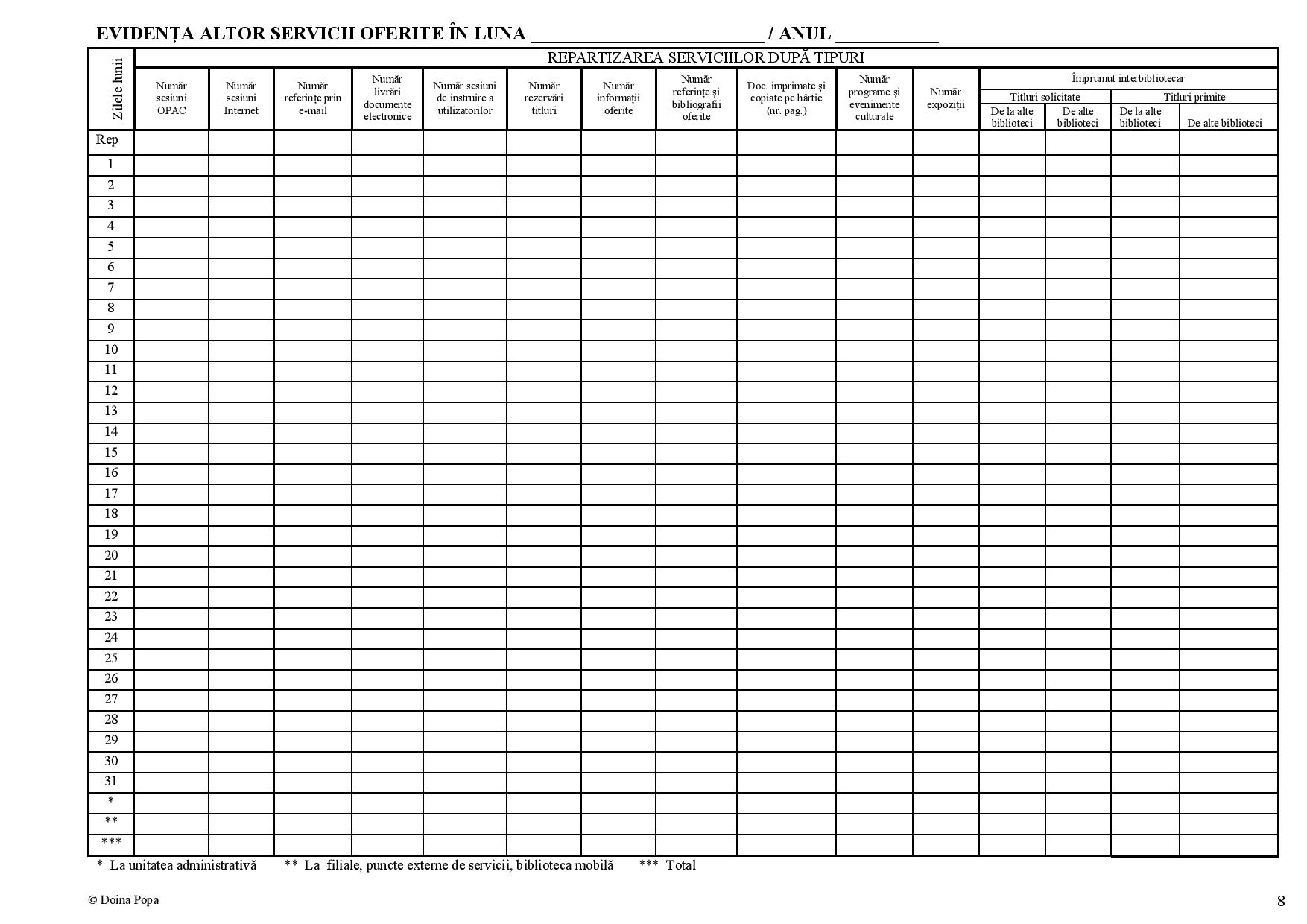 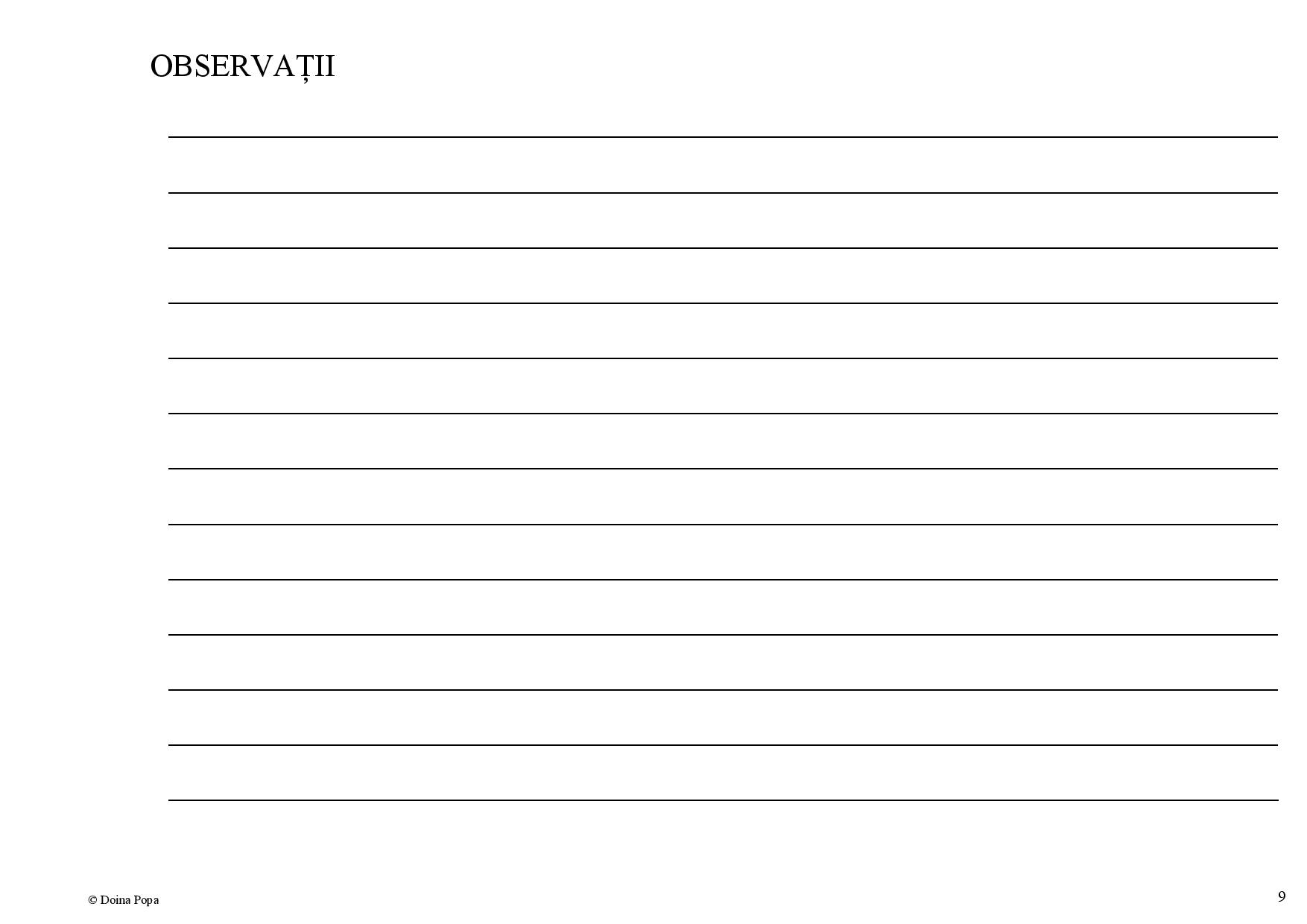 PRIMĂRIA COMPARTIMENTBIBLIOTECACOMUNALĂPROCEDURA OPERAŢIONALĂ PRIVIND RELAŢIILE CUPUBLICULCod: PO-11.03Ediţia I Nr. de ex. 2PRIMĂRIA COMPARTIMENTBIBLIOTECACOMUNALĂPROCEDURA OPERAŢIONALĂ PRIVIND RELAŢIILE CUPUBLICULCod: PO-11.03Revizia 1Nr. de ex. 2PRIMĂRIA COMPARTIMENTBIBLIOTECACOMUNALĂPROCEDURA OPERAŢIONALĂ PRIVIND RELAŢIILE CUPUBLICULCod: PO-11.03Pagina 22 din 31PRIMĂRIA COMPARTIMENTBIBLIOTECACOMUNALĂPROCEDURA OPERAŢIONALĂ PRIVIND RELAŢIILE CUPUBLICULCod: PO-11.03Exemplar nr. 1PRIMĂRIA COMPARTIMENTBIBLIOTECACOMUNALĂPROCEDURA OPERAŢIONALĂ PRIVIND RELAŢIILE CUPUBLICULCod: PO-11.03Ediţia I Nr. de ex. 2PRIMĂRIA COMPARTIMENTBIBLIOTECACOMUNALĂPROCEDURA OPERAŢIONALĂ PRIVIND RELAŢIILE CUPUBLICULCod: PO-11.03Revizia 1Nr. de ex. 2PRIMĂRIA COMPARTIMENTBIBLIOTECACOMUNALĂPROCEDURA OPERAŢIONALĂ PRIVIND RELAŢIILE CUPUBLICULCod: PO-11.03Pagina 23 din 31PRIMĂRIA COMPARTIMENTBIBLIOTECACOMUNALĂPROCEDURA OPERAŢIONALĂ PRIVIND RELAŢIILE CUPUBLICULCod: PO-11.03Exemplar nr. 1PRIMĂRIA COMPARTIMENTBIBLIOTECACOMUNALĂPROCEDURA OPERAŢIONALĂ PRIVIND RELAŢIILE CUPUBLICULCod: PO-11.03Ediţia I Nr. de ex. 2PRIMĂRIA COMPARTIMENTBIBLIOTECACOMUNALĂPROCEDURA OPERAŢIONALĂ PRIVIND RELAŢIILE CUPUBLICULCod: PO-11.03Revizia 1Nr. de ex. 2PRIMĂRIA COMPARTIMENTBIBLIOTECACOMUNALĂPROCEDURA OPERAŢIONALĂ PRIVIND RELAŢIILE CUPUBLICULCod: PO-11.03Pagina 24 din 31PRIMĂRIA COMPARTIMENTBIBLIOTECACOMUNALĂPROCEDURA OPERAŢIONALĂ PRIVIND RELAŢIILE CUPUBLICULCod: PO-11.03Exemplar nr. 1PRIMĂRIA COMPARTIMENTBIBLIOTECACOMUNALĂPROCEDURA OPERAŢIONALĂ PRIVIND RELAŢIILE CUPUBLICULCod: PO-11.03Ediţia I Nr. de ex. 2PRIMĂRIA COMPARTIMENTBIBLIOTECACOMUNALĂPROCEDURA OPERAŢIONALĂ PRIVIND RELAŢIILE CUPUBLICULCod: PO-11.03Revizia 1Nr. de ex. 2PRIMĂRIA COMPARTIMENTBIBLIOTECACOMUNALĂPROCEDURA OPERAŢIONALĂ PRIVIND RELAŢIILE CUPUBLICULCod: PO-11.03Pagina 25 din 31PRIMĂRIA COMPARTIMENTBIBLIOTECACOMUNALĂPROCEDURA OPERAŢIONALĂ PRIVIND RELAŢIILE CUPUBLICULCod: PO-11.03Exemplar nr. 1PRIMĂRIA COMPARTIMENTBIBLIOTECACOMUNALĂPROCEDURA OPERAŢIONALĂ PRIVIND RELAŢIILE CUPUBLICULCod: PO-11.03Ediţia I Nr. de ex. 2PRIMĂRIA COMPARTIMENTBIBLIOTECACOMUNALĂPROCEDURA OPERAŢIONALĂ PRIVIND RELAŢIILE CUPUBLICULCod: PO-11.03Revizia 1Nr. de ex. 2PRIMĂRIA COMPARTIMENTBIBLIOTECACOMUNALĂPROCEDURA OPERAŢIONALĂ PRIVIND RELAŢIILE CUPUBLICULCod: PO-11.03Pagina 26 din 31PRIMĂRIA COMPARTIMENTBIBLIOTECACOMUNALĂPROCEDURA OPERAŢIONALĂ PRIVIND RELAŢIILE CUPUBLICULCod: PO-11.03Exemplar nr. 1PRIMĂRIA COMPARTIMENTBIBLIOTECACOMUNALĂPROCEDURA OPERAŢIONALĂ PRIVIND RELAŢIILE CUPUBLICULCod: PO-11.03Ediţia I Nr. de ex. 2PRIMĂRIA COMPARTIMENTBIBLIOTECACOMUNALĂPROCEDURA OPERAŢIONALĂ PRIVIND RELAŢIILE CUPUBLICULCod: PO-11.03Revizia 1Nr. de ex. 2PRIMĂRIA COMPARTIMENTBIBLIOTECACOMUNALĂPROCEDURA OPERAŢIONALĂ PRIVIND RELAŢIILE CUPUBLICULCod: PO-11.03Pagina 27 din 31PRIMĂRIA COMPARTIMENTBIBLIOTECACOMUNALĂPROCEDURA OPERAŢIONALĂ PRIVIND RELAŢIILE CUPUBLICULCod: PO-11.03Exemplar nr. 1PRIMĂRIA COMPARTIMENTBIBLIOTECACOMUNALĂPROCEDURA OPERAŢIONALĂ PRIVIND RELAŢIILE CUPUBLICULCod: PO-11.03Ediţia I Nr. de ex. 2PRIMĂRIA COMPARTIMENTBIBLIOTECACOMUNALĂPROCEDURA OPERAŢIONALĂ PRIVIND RELAŢIILE CUPUBLICULCod: PO-11.03Revizia 1Nr. de ex. 2PRIMĂRIA COMPARTIMENTBIBLIOTECACOMUNALĂPROCEDURA OPERAŢIONALĂ PRIVIND RELAŢIILE CUPUBLICULCod: PO-11.03Pagina 28 din 31PRIMĂRIA COMPARTIMENTBIBLIOTECACOMUNALĂPROCEDURA OPERAŢIONALĂ PRIVIND RELAŢIILE CUPUBLICULCod: PO-11.03Exemplar nr. 1PRIMĂRIA COMPARTIMENTBIBLIOTECACOMUNALĂPROCEDURA OPERAŢIONALĂ PRIVIND RELAŢIILE CUPUBLICULCod: PO-11.03Ediţia I Nr. de ex. 2PRIMĂRIA COMPARTIMENTBIBLIOTECACOMUNALĂPROCEDURA OPERAŢIONALĂ PRIVIND RELAŢIILE CUPUBLICULCod: PO-11.03Revizia 1Nr. de ex. 2PRIMĂRIA COMPARTIMENTBIBLIOTECACOMUNALĂPROCEDURA OPERAŢIONALĂ PRIVIND RELAŢIILE CUPUBLICULCod: PO-11.03Pagina 29 din 30PRIMĂRIA COMPARTIMENTBIBLIOTECACOMUNALĂPROCEDURA OPERAŢIONALĂ PRIVIND RELAŢIILE CUPUBLICULCod: PO-11.03Exemplar nr. 1PRIMĂRIA COMPARTIMENTBIBLIOTECACOMUNALĂPROCEDURA OPERAŢIONALĂ PRIVIND RELAŢIILE CUPUBLICULCod: PO-11.03Ediţia I Nr. de ex. 2PRIMĂRIA COMPARTIMENTBIBLIOTECACOMUNALĂPROCEDURA OPERAŢIONALĂ PRIVIND RELAŢIILE CUPUBLICULCod: PO-11.03Revizia 1Nr. de ex. 2PRIMĂRIA COMPARTIMENTBIBLIOTECACOMUNALĂPROCEDURA OPERAŢIONALĂ PRIVIND RELAŢIILE CUPUBLICULCod: PO-11.03Pagina 30 din 31PRIMĂRIA COMPARTIMENTBIBLIOTECACOMUNALĂPROCEDURA OPERAŢIONALĂ PRIVIND RELAŢIILE CUPUBLICULCod: PO-11.03Exemplar nr. 1PRIMĂRIA COMPARTIMENTBIBLIOTECACOMUNALĂPROCEDURA OPERAŢIONALĂ PRIVIND RELAŢIILE CUPUBLICULCod: PO-11.03Ediţia I Nr. de ex. 2PRIMĂRIA COMPARTIMENTBIBLIOTECACOMUNALĂPROCEDURA OPERAŢIONALĂ PRIVIND RELAŢIILE CUPUBLICULCod: PO-11.03Revizia 1Nr. de ex. 2PRIMĂRIA COMPARTIMENTBIBLIOTECACOMUNALĂPROCEDURA OPERAŢIONALĂ PRIVIND RELAŢIILE CUPUBLICULCod: PO-11.03Pagina 31 din 31PRIMĂRIA COMPARTIMENTBIBLIOTECACOMUNALĂPROCEDURA OPERAŢIONALĂ PRIVIND RELAŢIILE CUPUBLICULCod: PO-11.03Exemplar nr. 1